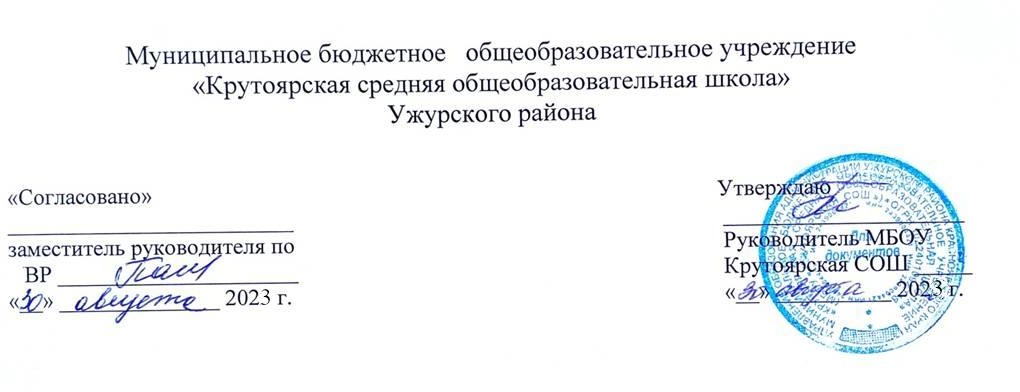 ПЛАН ПРОФИЛАКТИКИ И КОРРЕКЦИИ ПОВЕДЕНЧЕСКИХ НАРУШЕНИЙ ПОДРОСТКОВСоставитель: Ремаренко- Чарваева С.В.педагог-психолоПЛАН ПРОФИЛАКТИКИ И КОРРЕКЦИИ ПОВЕДЕНЧЕСКИХ НАРУШЕНИЙ ПОДРОСТКОВЦЕЛЬ: создание психолого-педагогических условий для формирования у учащихся норм социально приемлемого поведения, развития эффективных межличностных взаимоотношений со сверстниками и взрослыми; коррекция нарушений поведения.ЗАДАЧИ:формирование способности адекватно оценивать себя, позитивного самоутверждения ученика в классном  коллективе;развитие социально-коммуникативных навыков  взаимодействия учащихся;оптимизация ресурсного потенциала регулятивной сферы и преодоление деструктивных проявлений в поведенческой сфере подростков;воспитание позитивных лидерских качеств детей в условиях классного коллектива.ГРУППА ОБУЧАЮЩИХСЯ / Ф.И.НАПРАВЛЕНИЯ ДЕЯТЕЛЬНОСТИ/ МЕРОПРИЯТИЯНАПРАВЛЕНИЯ ДЕЯТЕЛЬНОСТИ/ МЕРОПРИЯТИЯОТВЕТСТВЕННЫЕКОЛ-ВО ЗАНЯТИЙСРОКИГРУППОВАЯ РАБОТА С ОБУЧАЮЩИМИСЯГРУППОВАЯ РАБОТА С ОБУЧАЮЩИМИСЯГРУППОВАЯ РАБОТА С ОБУЧАЮЩИМИСЯГРУППОВАЯ РАБОТА С ОБУЧАЮЩИМИСЯГРУППОВАЯ РАБОТА С ОБУЧАЮЩИМИСЯГРУППОВАЯ РАБОТА С ОБУЧАЮЩИМИСЯПОЗИТИВНОЕ САМОУТВЕРЖДЕНИЕЦЕЛЬ: побуждение к активному положительному самопроявлению и самовыражению, укрепление позитивных адекватных позиций, уверенного поведения.ПОЗИТИВНОЕ САМОУТВЕРЖДЕНИЕЦЕЛЬ: побуждение к активному положительному самопроявлению и самовыражению, укрепление позитивных адекватных позиций, уверенного поведения.ПОЗИТИВНОЕ САМОУТВЕРЖДЕНИЕЦЕЛЬ: побуждение к активному положительному самопроявлению и самовыражению, укрепление позитивных адекватных позиций, уверенного поведения.ПОЗИТИВНОЕ САМОУТВЕРЖДЕНИЕЦЕЛЬ: побуждение к активному положительному самопроявлению и самовыражению, укрепление позитивных адекватных позиций, уверенного поведения.12345678Тренинг «Позитивное самовоспитание и уверенное поведение». Уверенное поведение и саморегуляция. Сильные и слабые стороны. Чувства внутренней устойчивости. Доверие самому себе.Тренинг «Позитивное самовоспитание и уверенное поведение». Уверенное поведение и саморегуляция. Сильные и слабые стороны. Чувства внутренней устойчивости. Доверие самому себе.педагог-психолог  классный руководитель  4 сентябрь  12345678Развивающее занятие: «Оценка своего «Я». Знаете ли вы себя? Путешествие к своему «Я». Я и мой мир.Развивающее занятие: «Оценка своего «Я». Знаете ли вы себя? Путешествие к своему «Я». Я и мой мир.педагог-психолог  классный руководитель  3 октябрь12345678Практикум с элементами тренинга «Уважение и самоуважение». Самонаблюдение – источник развития самоуважения. Положительный образ «Я».    Качества  достойные  уважения. Самоуважение – признание  собственных  достоинств.Практикум с элементами тренинга «Уважение и самоуважение». Самонаблюдение – источник развития самоуважения. Положительный образ «Я».    Качества  достойные  уважения. Самоуважение – признание  собственных  достоинств.педагог-психолог  классный руководитель  3ноябрьСОЦИАЛЬНО-КОММУНИКАТИВНОЕ ВЗАИМОДЕЙСТВИЕ. ЭМОЦИОНАЛЬНЫЙ КОМФОРТЦЕЛЬ:  формирование навыков коммуникативного общения у детей, как средство дальнейшей социальной адаптации.СОЦИАЛЬНО-КОММУНИКАТИВНОЕ ВЗАИМОДЕЙСТВИЕ. ЭМОЦИОНАЛЬНЫЙ КОМФОРТЦЕЛЬ:  формирование навыков коммуникативного общения у детей, как средство дальнейшей социальной адаптации.СОЦИАЛЬНО-КОММУНИКАТИВНОЕ ВЗАИМОДЕЙСТВИЕ. ЭМОЦИОНАЛЬНЫЙ КОМФОРТЦЕЛЬ:  формирование навыков коммуникативного общения у детей, как средство дальнейшей социальной адаптации.СОЦИАЛЬНО-КОММУНИКАТИВНОЕ ВЗАИМОДЕЙСТВИЕ. ЭМОЦИОНАЛЬНЫЙ КОМФОРТЦЕЛЬ:  формирование навыков коммуникативного общения у детей, как средство дальнейшей социальной адаптации.12345678910Занятие-тренинг «Общение – это…».  Значение общения в жизни человека. Самоценность человеческого «Я». Мои внутренние друзья и мои внутренние враги.Занятие-тренинг «Общение – это…».  Значение общения в жизни человека. Самоценность человеческого «Я». Мои внутренние друзья и мои внутренние враги.педагог-психолог  классный руководитель  3 декабрь                      12345678910Тренинг коммуникативного общения «Я среди людей». Мой психологический портрет. Мой мир. Эмпатия. Я глазами других. Познание себя – познание других. Эмоции и чувства. Управление собой. Люди значимые для меня.Тренинг коммуникативного общения «Я среди людей». Мой психологический портрет. Мой мир. Эмпатия. Я глазами других. Познание себя – познание других. Эмоции и чувства. Управление собой. Люди значимые для меня.педагог-психолог  классный руководитель  5 январьЛИЧНОСТНАЯ САМОРЕГУЛЯЦИЯ. САМОКОНТРОЛЬ ПОВЕДЕНИЯЦЕЛЬ: коррекция эмоционально-волевой сферы через развитие навыка саморегуляции.ЛИЧНОСТНАЯ САМОРЕГУЛЯЦИЯ. САМОКОНТРОЛЬ ПОВЕДЕНИЯЦЕЛЬ: коррекция эмоционально-волевой сферы через развитие навыка саморегуляции.ЛИЧНОСТНАЯ САМОРЕГУЛЯЦИЯ. САМОКОНТРОЛЬ ПОВЕДЕНИЯЦЕЛЬ: коррекция эмоционально-волевой сферы через развитие навыка саморегуляции.ЛИЧНОСТНАЯ САМОРЕГУЛЯЦИЯ. САМОКОНТРОЛЬ ПОВЕДЕНИЯЦЕЛЬ: коррекция эмоционально-волевой сферы через развитие навыка саморегуляции.ЛИЧНОСТНАЯ САМОРЕГУЛЯЦИЯ. САМОКОНТРОЛЬ ПОВЕДЕНИЯЦЕЛЬ: коррекция эмоционально-волевой сферы через развитие навыка саморегуляции.ЛИЧНОСТНАЯ САМОРЕГУЛЯЦИЯ. САМОКОНТРОЛЬ ПОВЕДЕНИЯЦЕЛЬ: коррекция эмоционально-волевой сферы через развитие навыка саморегуляции.123456789Психологическое занятие с элементом тренинга «Учусь управлять собой». Почему мне бывает трудно? Как выглядит агрессивный человек? Как звучит агрессия? Конструктивное реагирование на злость и агрессию. Конфликт дома, в школе, на улице. Способы поведения в конфликте. Готовность к разрешению конфликта. Учусь договариваться.Психологическое занятие с элементом тренинга «Учусь управлять собой». Почему мне бывает трудно? Как выглядит агрессивный человек? Как звучит агрессия? Конструктивное реагирование на злость и агрессию. Конфликт дома, в школе, на улице. Способы поведения в конфликте. Готовность к разрешению конфликта. Учусь договариваться.педагог-психолог  классный руководитель  5 февраль123456789Тренинг развития «Учимся самоконтролю: приёмы и упражнения» Эмоции правят мной или я ими? Как управлять своими эмоциями? В поисках достойных путей выражения чувств. Мысли, чувства и поведение людей. Методы и приемы психологической защиты. Стресс. Как с ним справиться? Способы снятия эмоционального напряжения. Моя самоорганизация и активность.Тренинг развития «Учимся самоконтролю: приёмы и упражнения» Эмоции правят мной или я ими? Как управлять своими эмоциями? В поисках достойных путей выражения чувств. Мысли, чувства и поведение людей. Методы и приемы психологической защиты. Стресс. Как с ним справиться? Способы снятия эмоционального напряжения. Моя самоорганизация и активность.педагог-психолог  классный руководитель  5мартЛИДЕРСТВО – ОДНА ИЗ ПОТРЕБНОСТЕЙ И ЛИЧНОСТНЫХ КАЧЕСТВ ПОДРОСТКАЦЕЛЬ: формирование навыков организаторской деятельности обучающихся, позитивных лидерских качеств подростков в условиях классного коллектива; осознание и проявление своих сильных сторон.ЛИДЕРСТВО – ОДНА ИЗ ПОТРЕБНОСТЕЙ И ЛИЧНОСТНЫХ КАЧЕСТВ ПОДРОСТКАЦЕЛЬ: формирование навыков организаторской деятельности обучающихся, позитивных лидерских качеств подростков в условиях классного коллектива; осознание и проявление своих сильных сторон.ЛИДЕРСТВО – ОДНА ИЗ ПОТРЕБНОСТЕЙ И ЛИЧНОСТНЫХ КАЧЕСТВ ПОДРОСТКАЦЕЛЬ: формирование навыков организаторской деятельности обучающихся, позитивных лидерских качеств подростков в условиях классного коллектива; осознание и проявление своих сильных сторон.ЛИДЕРСТВО – ОДНА ИЗ ПОТРЕБНОСТЕЙ И ЛИЧНОСТНЫХ КАЧЕСТВ ПОДРОСТКАЦЕЛЬ: формирование навыков организаторской деятельности обучающихся, позитивных лидерских качеств подростков в условиях классного коллектива; осознание и проявление своих сильных сторон.ЛИДЕРСТВО – ОДНА ИЗ ПОТРЕБНОСТЕЙ И ЛИЧНОСТНЫХ КАЧЕСТВ ПОДРОСТКАЦЕЛЬ: формирование навыков организаторской деятельности обучающихся, позитивных лидерских качеств подростков в условиях классного коллектива; осознание и проявление своих сильных сторон.ЛИДЕРСТВО – ОДНА ИЗ ПОТРЕБНОСТЕЙ И ЛИЧНОСТНЫХ КАЧЕСТВ ПОДРОСТКАЦЕЛЬ: формирование навыков организаторской деятельности обучающихся, позитивных лидерских качеств подростков в условиях классного коллектива; осознание и проявление своих сильных сторон.123456789Тренинг развития коммуникативных и лидерских качеств подростков «Лидер – кто он?» Умеем ли мы общаться? Позиции в общении. Я и мои социальные навыки. Сотрудничество и конкуренция в конфликте. Ответственность за принятые решения. Лидер в общении.Тренинг развития коммуникативных и лидерских качеств подростков «Лидер – кто он?» Умеем ли мы общаться? Позиции в общении. Я и мои социальные навыки. Сотрудничество и конкуренция в конфликте. Ответственность за принятые решения. Лидер в общении.педагог-психолог  классный руководитель  .3 апрель123456789Тренинг развития коммуникативных и лидерских качеств подростков «Понимание – ключ к успеху». Мои сильные стороны. Уверенность и самоуважение. Ценности и жизненный путь человека. Управление позитивными изменениями. Я – лидер!Тренинг развития коммуникативных и лидерских качеств подростков «Понимание – ключ к успеху». Мои сильные стороны. Уверенность и самоуважение. Ценности и жизненный путь человека. Управление позитивными изменениями. Я – лидер!педагог-психолог  классный руководитель  3 майВСЕГО:ВСЕГО:ВСЕГО:ВСЕГО:3434ИНДИВИДУАЛЬНАЯ РАБОТА С ОБУЧАЮЩИМИСЯЦЕЛЬ: формирование саморазвивающейся, активной, самостоятельной личности; профилактика асоциального поведения учащихся; формирование навыков самоанализа поступков с точки зрения норм общественного поведения; воспитание нравственной личности, социально адаптированной к современному обществу.ИНДИВИДУАЛЬНАЯ РАБОТА С ОБУЧАЮЩИМИСЯЦЕЛЬ: формирование саморазвивающейся, активной, самостоятельной личности; профилактика асоциального поведения учащихся; формирование навыков самоанализа поступков с точки зрения норм общественного поведения; воспитание нравственной личности, социально адаптированной к современному обществу.ИНДИВИДУАЛЬНАЯ РАБОТА С ОБУЧАЮЩИМИСЯЦЕЛЬ: формирование саморазвивающейся, активной, самостоятельной личности; профилактика асоциального поведения учащихся; формирование навыков самоанализа поступков с точки зрения норм общественного поведения; воспитание нравственной личности, социально адаптированной к современному обществу.ИНДИВИДУАЛЬНАЯ РАБОТА С ОБУЧАЮЩИМИСЯЦЕЛЬ: формирование саморазвивающейся, активной, самостоятельной личности; профилактика асоциального поведения учащихся; формирование навыков самоанализа поступков с точки зрения норм общественного поведения; воспитание нравственной личности, социально адаптированной к современному обществу.ИНДИВИДУАЛЬНАЯ РАБОТА С ОБУЧАЮЩИМИСЯЦЕЛЬ: формирование саморазвивающейся, активной, самостоятельной личности; профилактика асоциального поведения учащихся; формирование навыков самоанализа поступков с точки зрения норм общественного поведения; воспитание нравственной личности, социально адаптированной к современному обществу.ИНДИВИДУАЛЬНАЯ РАБОТА С ОБУЧАЮЩИМИСЯЦЕЛЬ: формирование саморазвивающейся, активной, самостоятельной личности; профилактика асоциального поведения учащихся; формирование навыков самоанализа поступков с точки зрения норм общественного поведения; воспитание нравственной личности, социально адаптированной к современному обществу.1-131-13Индивидуальные консультации - с учащимися по возникшим конкретным ситуациям; - с учащимися, нарушающими дисциплину в школе.педагог-психолог  классный руководитель  Ф.РАБОТА С РОДИТЕЛЯМИЦЕЛЬ: осознание мотивов нарушения дисциплины детьми в школе; определение путей поддержки для повышения самоуважения учеников; оптимизация сотрудничества с родителями в формировании личности ребенка.РАБОТА С РОДИТЕЛЯМИЦЕЛЬ: осознание мотивов нарушения дисциплины детьми в школе; определение путей поддержки для повышения самоуважения учеников; оптимизация сотрудничества с родителями в формировании личности ребенка.РАБОТА С РОДИТЕЛЯМИЦЕЛЬ: осознание мотивов нарушения дисциплины детьми в школе; определение путей поддержки для повышения самоуважения учеников; оптимизация сотрудничества с родителями в формировании личности ребенка.РАБОТА С РОДИТЕЛЯМИЦЕЛЬ: осознание мотивов нарушения дисциплины детьми в школе; определение путей поддержки для повышения самоуважения учеников; оптимизация сотрудничества с родителями в формировании личности ребенка.Индивидуальные беседы с родителями по- проблемам воспитания детей, - трудностям, возникающим с учащимися в школе.Индивидуальные беседы с родителями по- проблемам воспитания детей, - трудностям, возникающим с учащимися в школе.педагог-психолог  классный руководитель  №ДатаТема занятияПОЗИТИВНОЕ САМОУТВЕРЖДЕНИЕЦЕЛЬ: побуждение к активному положительному самопроявлению и самовыражению, укрепление позитивных адекватных позиций, уверенного поведения.ПОЗИТИВНОЕ САМОУТВЕРЖДЕНИЕЦЕЛЬ: побуждение к активному положительному самопроявлению и самовыражению, укрепление позитивных адекватных позиций, уверенного поведения.ПОЗИТИВНОЕ САМОУТВЕРЖДЕНИЕЦЕЛЬ: побуждение к активному положительному самопроявлению и самовыражению, укрепление позитивных адекватных позиций, уверенного поведения.Тренинг «Позитивное самовоспитание и уверенное поведение». Уверенное поведение и саморегуляция.Тренинг «Позитивное самовоспитание и уверенное поведение». Сильные и слабые стороны (продолжение).Тренинг «Позитивное самовоспитание и уверенное поведение». Чувства внутренней устойчивости (продолжение).Тренинг «Позитивное самовоспитание и уверенное поведение». Доверие самому себе (продолжение).Развивающее занятие: «Оценка своего «Я». Знаете ли вы себя?Развивающее занятие: «Оценка своего «Я». Путешествие к своему «Я» (продолжение).Развивающее занятие: «Оценка своего «Я». Я и мой мир (продолжение).Практикум с элементами тренинга «Уважение и самоуважение». Самонаблюдение – источник развития самоуважения.Практикум с элементами тренинга «Уважение и самоуважение». Качества  достойные  уважения. Положительный образ «Я»  (продолжение).Практикум с элементами тренинга «Уважение и самоуважение». Самоуважение - признание  собственных  достоинств (продолжение).СОЦИАЛЬНО-КОММУНИКАТИВНОЕ ВЗАИМОДЕЙСТВИЕ. ЭМОЦИОНАЛЬНЫЙ КОМФОРТЦЕЛЬ:  формирование навыков коммуникативного общения у детей, как средство дальнейшей социальной адаптации.СОЦИАЛЬНО-КОММУНИКАТИВНОЕ ВЗАИМОДЕЙСТВИЕ. ЭМОЦИОНАЛЬНЫЙ КОМФОРТЦЕЛЬ:  формирование навыков коммуникативного общения у детей, как средство дальнейшей социальной адаптации.СОЦИАЛЬНО-КОММУНИКАТИВНОЕ ВЗАИМОДЕЙСТВИЕ. ЭМОЦИОНАЛЬНЫЙ КОМФОРТЦЕЛЬ:  формирование навыков коммуникативного общения у детей, как средство дальнейшей социальной адаптации.Занятие-тренинг «Общение – это…». Значение общения в жизни человека.Занятие-тренинг «Общение – это…». Самоценность человеческого «Я» (продолжение).Занятие-тренинг «Общение – это…». Мои внутренние друзья и мои внутренние враги (продолжение).Тренинг коммуникативного общения «Я среди людей». Мой психологический портрет. Мой мир.Тренинг коммуникативного общения «Я среди людей». Эмпатия. Я глазами других  (продолжение).Тренинг коммуникативного общения «Я среди людей». Познание себя – познание других (продолжение).Тренинг коммуникативного общения «Я среди людей». Эмоции и чувства. Управление собой (продолжение).Тренинг коммуникативного общения «Я среди людей». Люди значимые для меня (продолжение).ЛИЧНОСТНАЯ САМОРЕГУЛЯЦИЯ. САМОКОНТРОЛЬ ПОВЕДЕНИЯЦЕЛЬ: коррекция эмоционально-волевой сферы через развитие навыка саморегуляции.ЛИЧНОСТНАЯ САМОРЕГУЛЯЦИЯ. САМОКОНТРОЛЬ ПОВЕДЕНИЯЦЕЛЬ: коррекция эмоционально-волевой сферы через развитие навыка саморегуляции.ЛИЧНОСТНАЯ САМОРЕГУЛЯЦИЯ. САМОКОНТРОЛЬ ПОВЕДЕНИЯЦЕЛЬ: коррекция эмоционально-волевой сферы через развитие навыка саморегуляции.Психологическое занятие с элементом тренинга «Учусь управлять собой». Почему мне бывает трудно? Как выглядит агрессивный человек? Как звучит агрессия?Психологическое занятие с элементом тренинга «Учусь управлять собой». Конструктивное реагирование на злость и агрессию (продолжение).Психологическое занятие с элементом тренинга «Учусь управлять собой». Конфликт дома, в школе, на улице. Способы поведения в конфликте (продолжение).Психологическое занятие с элементом тренинга «Учусь управлять собой». Готовность к разрешению конфликта (продолжение).Психологическое занятие с элементом тренинга «Учусь управлять собой». Учусь договариваться (продолжение).Тренинг развития «Учимся самоконтролю: приёмы и упражнения». Эмоции правят мной или я ими? Как управлять своими эмоциями?Тренинг развития «Учимся самоконтролю: приёмы и упражнения». В поисках достойных путей выражения чувств (продолжение).Тренинг развития «Учимся самоконтролю: приёмы и упражнения». Мысли, чувства и поведение людей. Методы и приемы психологической защиты (продолжение)Тренинг развития «Учимся самоконтролю: приёмы и упражнения». Стресс. Как с ним справиться? Способы снятия эмоционального напряжения (продолжение)Тренинг развития «Учимся самоконтролю: приёмы и упражнения». Моя самоорганизация и активность (продолжение).ЛИДЕРСТВО – ОДНА ИЗ ПОТРЕБНОСТЕЙ И ЛИЧНОСТНЫХ КАЧЕСТВ ПОДРОСТКАЦЕЛЬ: формирование навыков организаторской деятельности обучающихся, позитивных лидерских качеств подростков в условиях классного коллектива; осознание и проявление своих сильных сторон.ЛИДЕРСТВО – ОДНА ИЗ ПОТРЕБНОСТЕЙ И ЛИЧНОСТНЫХ КАЧЕСТВ ПОДРОСТКАЦЕЛЬ: формирование навыков организаторской деятельности обучающихся, позитивных лидерских качеств подростков в условиях классного коллектива; осознание и проявление своих сильных сторон.ЛИДЕРСТВО – ОДНА ИЗ ПОТРЕБНОСТЕЙ И ЛИЧНОСТНЫХ КАЧЕСТВ ПОДРОСТКАЦЕЛЬ: формирование навыков организаторской деятельности обучающихся, позитивных лидерских качеств подростков в условиях классного коллектива; осознание и проявление своих сильных сторон.Тренинг развития коммуникативных и лидерских качеств подростков «Лидер – кто он?». Умеем ли мы общаться? Позиции в общении.Тренинг развития коммуникативных и лидерских качеств подростков «Лидер – кто он?».   Я и мои социальные навыки. Сотрудничество и конкуренция в конфликте (продолжение).Тренинг развития коммуникативных и лидерских качеств подростков «Лидер – кто он?». Ответственность за принятые решения. Лидер в общении. (продолжение).Тренинг развития коммуникативных и лидерских качеств подростков «Понимание – ключ к успеху». Мои сильные стороны. Уверенность и самоуважение.Тренинг развития коммуникативных и лидерских качеств подростков «Понимание – ключ к успеху». Ценности и жизненный путь человека (продолжение).Тренинг развития коммуникативных и лидерских качеств подростков «Понимание – ключ к успеху». Управление позитивными изменениями. Я – лидер! (продолжение).